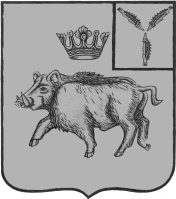 СОВЕТ БОЛЬШЕОЗЁРСКОГО МУНИЦИПАЛЬНОГО ОБРАЗОВАНИЯ БАЛТАЙСКОГО МУНИЦИПАЛЬНОГО РАЙОНАСАРАТОВСКОЙ ОБЛАСТИтретье заседание Совета четвертого созываРЕШЕНИЕот 14.11.2018 № 22с. Б-ОзеркиОб отмене решения Совета депутатов Большеозёрского муниципального образованияот 29.02.2016 № 131 «Об утверждении положения«Об архиве Совета депутатов  Большеозёрского муниципального образования Балтайского муниципального района»Руководствуясь статьей 21 Устава Большеозёрского муниципального образования Балтайского муниципального района Саратовской области, Совет Большеозёрского муниципального образования РЕШИЛ:1.Отменить решение Совета депутатов Большеозёрского муниципального образования от 29.02.2016 № 131 «Об утверждении положения «Об архиве Совета депутатов  Большеозёрского муниципального образования Балтайского муниципального района».2. Настоящее решение вступает в силу со дня его обнародования.3. Контроль за исполнением настоящего решения возложить на постоянную комиссию Совета депутатов по вопросам  местного самоуправления.Глава Большеозёрскогомуниципального образования                                               С.А.Сибирев